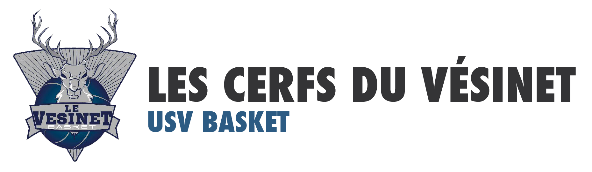 	Le Vésinet, le 11 Novembre 2016Madame, Monsieur,Nous vous convions à participer à l’Assemblée Générale Elective de la section BASKET qui se déroulera:SALLE CLAUDE MATALOU54, Bd Carnot78110 LEVESINETSAMEDI 26 Novembre 2016à 9 heures L’ordre du jour est le suivant :Bilan moralBilan sportifRapport financierElection du nouveau bureauCommunications généralesElection du Président de l’U.S. Vésinet BASKETQuestions diversesUne Assemblée Générale étant une obligation pour toute association, nous vous espérons nombreux parmi nous.C’est avec une très grande joie que nous terminerons nos échanges autour du verre de l’amitié auquel vous êtes cordialement invités.-------------------------------------------------------------------------------------------------------------------------------POUVOIRMme, Mr. …………………………………….donne pouvoir à Mme, Mr. ……………………………………de me représenter à l’ASSEMBLEE GENERALE ELECTIVE-  Section BASKET - qui se déroulera le :	Le Vésinet, 26 Novembre 2016	Mention : Bon pour Pouvoir :	Date :	Signature